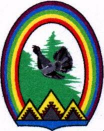 ДУМА ГОРОДА РАДУЖНЫЙХанты-Мансийского автономного округа – Югры РЕШЕНИЕот 20 июня 2019 года	№ 477 О внесении изменения в решение Думы города  от 11.04.2016 № 117 «О  структуре администрации города Радужный»             Рассмотрев проект решения Думы города «О внесении изменений в решение Думы города Радужный  от 11.04.2016 № 117 «О  структуре администрации города Радужный», Дума города решила:             1. Внести в приложение к решению Думы города от 11.04.2016   №117 «О  структуре администрации города Радужный» изменение, заменив по его тексту слова «контрактная служба» словами «отдел организации закупок». 2. Рекомендовать главе города Радужный Н.А. Гулиной проанализировать штатное расписание администрации города Радужный на предмет необходимости его изменения согласно настоящему решению. 3. Решение вступает в силу с 02.09.2019.Председатель Думы города	Г.П. Борщёв